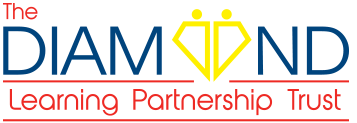 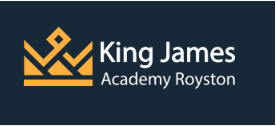 Teacher of History with the ability to teach RSSalary Range:	MPS £28,000 - £38,810Contract:				Permanent, Full timeClosing date for applications:	Midday 20th Feb 23(We reserve the right to interview and appoint prior to the closing date dependent on applications received)Interviews will be held: 		During week 20th Feb 23Start Date:	                 		September 2023We are seeking to appoint an inspirational Teacher of History to join King James Academy Royston in September 2023.This is an exciting opportunity for an excellent practitioner to work collaboratively with the department to raise academic achievement and to ensure all students make good progress in History across Key Stages 3 and 4. The successful candidate will be a team player, who will instil a passion for History through high quality learning and teaching. Monitoring and tracking the progress of students through data is essential, as is the ability to work effectively as part of the History team. This role is suitable for all professionals in their teaching career, including Early Career Teachers.The successful candidate must be an excellent practitioner who can support and challenge all students to achieve their full potential.We are looking for someone to act as a role model for teaching and learning and make a distinctive contribution to the rising of student’s standards and the work of the wider team.We are dedicated to high quality professional development and there are opportunities for further progression within the Diamond Learning Partnership Trust. At King James Academy Royston, you can expect a supportive culture within a Trust with very high aspirations. We value our staff and there are many development opportunities within the Partnership. The Diamond Learning Partnership Trust is a charitable multi-academy trust specialising in the Primary sector.   We are building a thriving community of schools that succeed on behalf of their children.  The Family of Academies within the Trust currently incorporates two hubs; St Neots and Fenland. Further benefits include;Collaborative approach to working; Opportunities to train/work with other academies within the Diamond Learning Partnership Trust to share best practice and resources;A friendly and professional team;Teacher Pension Scheme;A caring and supportive working environment.Please visit our website: https://www.kjar.org.uk for further information and to download an application form. Completed application forms together with a covering letter should be submitted to:  Hr@diamondlearningtrust.com  or posted to:HR DepartmentThe Diamond Learning Partnership TrustC/o Winhills Primary AcademyOff Duck Lane, St NeotsCambridgeshirePE19 2DXIf you would like to discuss the role or visit the Academy before applying, we would be delighted to welcome you. To make an appointment please contact Mrs Tracey Sell. t.sell@kjar.org.uk